833-PLA-MI-2021                                                                                                      Ref. SICE: 783-2122 de julio de 2021LicenciadaSilvia Navarro RomaniniSecretaría General de la CorteEstimada señora:Le remito el informe suscrito por el Ing. Jorge Fernando Rodríguez Salazar, Jefe a.i. del Subproceso de Modernización Institucional, relacionado con el Rediseño de Procesos del modelo Penal por medio de nuevas tecnologías de información en la Defensa Pública de Bataán. Con el fin de que se manifestaran al respecto, mediante oficio 396-PLA-MI-2021 del 12 de abril de 2021, el preliminar de este documento fue puesto en conocimiento de la Comisión de la Jurisdicción Penal, Defensa Pública, Unidad de Modernización de la Defensa Pública, Defensa Pública de Bataán, Administración Regional del Primer Circuito Judicial de la Zona Atlántica, Limón y de la Administración de la Defensa Pública. Al respecto, se recibió como respuesta el correo electrónico de fecha 21 de abril de 2021, remitido por la Licda. Maribel López Bermúdez, Administradora Regional de la Administración del Primer Circuito Judicial de la Zona Atlántica, Limón, el cual se adjunta en el “Anexo N°5”y cuyas observaciones fueron atendidas en el ítem “9.1”,  además se recibió el oficio JEFDP-663-2021 de fecha 28 de abril de 2021, suscrito por el Máster Juan Carlos Pérez Murillo, Director de la Defensa Pública, del cual se adjunta copia en el “Anexo N°6” y cuyas observaciones fueron debidamente atendidas en el ítem “9.2” de este informe y finalmente se recibió el oficio CJP102-2021 del 27 de mayo de 2021, suscrito por la Magistrada Patricia Solano Castro, Presidenta de la Comisión de la Jurisdicción Penal, del cual se adjunta una copia en el “Anexo N°7” de este documento y cuyas observaciones fueron consideradas en el ítem “9.3” de este oficio.Atentamente,Ing. Dixon Li Morales, Jefe a.i. Proceso Ejecución de las OperacionesSe adjuntan respuestas recibidas. Copias: Comisión de la Jurisdicción PenalDefensa PúblicaUnidad de Modernización Institucional de la Defensa PúblicaDefensa Pública de BataánAdministración Regional del Primer Circuito Judicial de la Zona Atlántica, LimónAdministración de la Defensa PúblicaArchivorqpRef. 783-21, 195-19, 425-16, 693-18, 121-19, 764-19      22 de julio de 2021IngenieroDixon Li Morales, Jefe a.i.Proceso de Ejecución de las Operaciones      Estimado señor:La Dirección de Planificación con el liderazgo del Despacho de la Presidencia diseñó el proyecto Rediseño de Procesos del modelo Penal por medio de nuevas tecnologías de información (proyecto P01-PLA-2018), aprobado por el Consejo Superior en la sesión 71-17, del 1 de agosto del 2017, artículo CXI, donde se aprobó el abordaje de la materia penal. El proyecto consta de tres fases: planeación, ejecución y seguimiento y se inauguró en una actividad protocolaria el 4 de mayo de 2018.El Consejo Superior, en sesión 5-19 celebrada el 23 de enero de 2019, artículo XXIII, conoció mediante oficio 1507-PLA-MI-2018 del 21 de diciembre de 2018 de la Dirección de Planificación, la propuesta del “Modelo de Tramitación de la Defensa Pública”, con el cual se espera estandarizar en la medida de lo posible la tramitación y controles administrativos en este ámbito, aprobando el modelo en la sesión mencionada.A raíz de lo anterior, la Dirección de Planificación elaboró un Plan de Trabajo para llevar a cabo un proceso de diagnóstico y análisis del funcionamiento actual, así como el planteamiento de propuestas de mejora en cada una de las oficinas de la Defensa Pública que conocen de la materia Penal, programado por un espacio de cinco semanas por oficina en todos los Circuitos Judiciales del país.A continuación, se muestran los resultados del abordaje realizado en la Defensa Pública de Bataán. El estudio fue realizado por el Lic. Eder Arias Vargas, Profesional 2 en ese momento y la Licda. Maureen Camacho Brizuela en Coordinación con el Ing. Nelson Arce Hidalgo, Coordinador de Unidad 3,  profesionales del Subproceso a mi cargo.Atentamente, Ing. Jorge Fernando Rodríguez Salazar, Jefe a.i.  Subproceso de Modernización Institucional 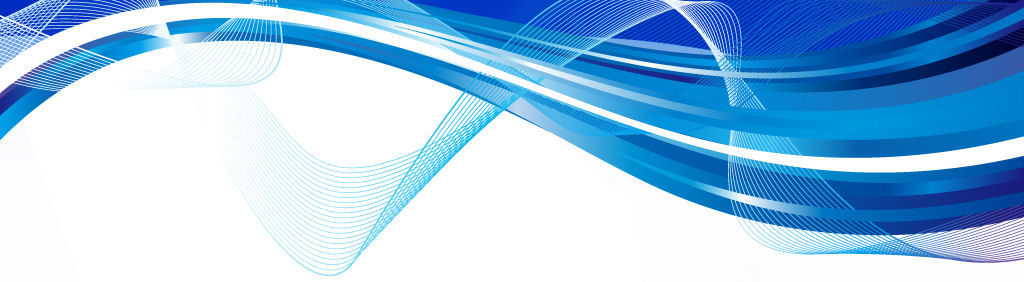 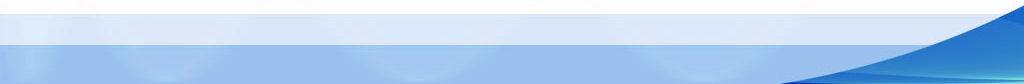 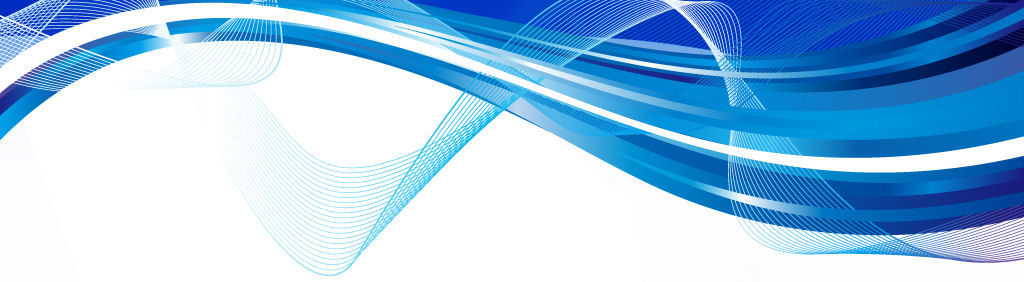 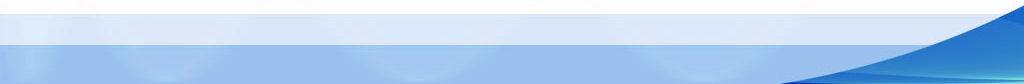 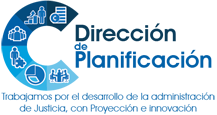 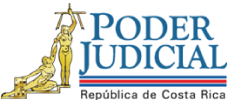 Subproceso de Modernización InstitucionalProceso de Ejecución de las Operaciones Dirección de PlanificaciónInforme de la Defensa Pública de BataánElaborado por:Lic. Eder Arias VargasLicda. Maureen Camacho BrizuelaJulio 2021AntecedentesEn sesión de Corte Plena 37-12 del 29 de octubre de 2012, artículo VIII, se ordenó a la Comisión de Oralidad en coordinación con el Centro de Gestión de Calidad (CEGECA), brindar continuidad y consolidar el modelo de gestión de los Juzgados Penales, labor en la que debía participar la Dirección de Planificación según lo establecido en el tema 6 del Plan Estratégico 2007-2012 (Definición de modelos de despacho gestión judicial y administrativa de acuerdo a las especificaciones de cada jurisdicción). Posteriormente, en la sesión 15-16 del 16 de mayo de 2016, artículo XVII, se aprobó el informe 259-66-SAO-2016 rendido por la Auditoría Judicial referente al “Estudio Operativo de los Tribunales Penales” y se trasladó a la Dirección de Planificación para su implementación, por medio de la metodología de rediseño de procesos, a efecto de establecer los controles necesarios para la gestión administrativa de los tribunales penales, lo anterior, en coordinación de la Jurisdicción Penal.La Dirección de Planificación propuso los lineamientos generales del proyecto denominado “Rediseño de Procesos del Modelo Penal por medio de nuevas tecnologías de información”, el cual implica el análisis y diseño de un modelo de tramitación para las oficinas del Ámbito Jurisdiccional, con el fin de mejorar procesos permitiendo optimizar los tiempos de respuesta en los procesos judiciales que se tramitan en un Juzgado Penal, así como establecer cargas equitativas en el personal judicial, teniendo como resultado una justicia pronta y cumplida.La Dirección de Planificación mediante el oficio 1666-PLA-17 le solicitó a la Defensa Pública establecer cual oficina iba a ser el modelo. La Defensa Pública mediante el oficio “Oficina modelo 1385-JEF-2017” indica que Cartago es el despacho seleccionado por ellos como modelo y punto de partida para el desarrollo del Proyecto de Mejora Integral del Proceso Penal.La Dirección de Planificación, con el objetivo de determinar la carga real de trabajo a nivel de las oficinas de la Defensa Pública a nivel nacional; establece el proyecto de inventarios, el cual estaría a cargo de la Defensa Pública, con la dirección técnica de la Dirección de Planificación. El contenido del informe 258-MI-2018 “Proyecto de inventarios” se remitió a la Secretaría General de la Corte, mediante Oficio 1108-PLA-2018 del 21 de setiembre de 2018.El Consejo Superior del Poder Judicial en sesión extraordinaria 110-18 del 21 de diciembre de 2018, acordó conceder los permisos con goce de salario y sustitución de las cuatro plazas de personas técnicas jurídicas para el inventario de expedientes de la Defensa Pública. Mediante Oficio 860-19 del 25 de enero de 2019, de la Secretaría General de la Corte, se remite el acuerdo del Consejo Superior, sesión 5-19 del 23 de enero de 2019, artículo XXIII, donde se aprueba el oficio 1507-PLA-MI-2018, del 21 de diciembre de 2018, que suscribe el informe 105-MI-2018-B, relacionado con el Modelo de Tramitación de la Defensa Pública, donde se dispuso en lo conducente:“(…) 3) Se autoriza a la Dirección de Planificación para replicar a nivel nacional los parámetros generales de las características de la oficina modelo para la Defensa Pública (…)”.Corte Plena en sesión 4-19 del 4 de febrero de 2019, artículo VIII, dispuso tener por conocido el acuerdo adoptado por el Consejo Superior en sesión 5-19 celebrada el 23 de enero de 2019, artículo XXIII, referente al informe 105-MI-2018 de la Dirección de Planificación, relacionado con el “Modelo de Tramitación de la Defensa Pública”.El siguiente informe responde Plan Estratégico Institucional 2019-2024, el cual fue aprobado por el Consejo Superior en la sesión 83-17 del 12 de setiembre de 2018 y conocido por Corte Plena en la sesión 32-17 del 02 de octubre de 2017. Específicamente, responde a la iniciativa número 17 del Programa de Proyectos de la Dirección de Planificación, “Modelo de Rediseño de Procesos”; donde se expone en el quinto punto el “Modelo de Mejora Integral del Proceso Penal”. Como parte del alcance del proyecto descrito anteriormente, se realiza el abordaje de las distintas oficinas que integran la Dirección de la Defensa Pública y en el presente informe se presenta el diagnóstico de la situación actual y de las oportunidades de mejora del abordaje realizado en la Defensa Pública de Bataán.Estructura OrganizacionalEl Consejo Superior en sesión 24-16 del 10 de marzo de 2016, artículo LXII, autorizó la creación de la Defensa Pública de Bataán, iniciando labores a partir del 7 de agosto del 2017, siendo que, a marzo de 2020 tiene alrededor de tres años en funcionamiento, por lo que se considera una oficina relativamente joven.La ubicación física de la Defensa Pública de Bataán está aproximadamente a un kilómetro de la Fiscalía, Juzgado y OIJ de la localidad, lo que implica que cada Persona Defensora consuma cerca de 10 minutos ida y vuelta en automóvil para los traslados respectivos a las entidades mencionadas.El abordaje de la Defensa Pública de Bataán se realizó entre el 26 de noviembre y 20 de diciembre de 2019, su estructura organizacional es la siguiente: Figura 1 Organigrama de la Defensa Pública de Bataán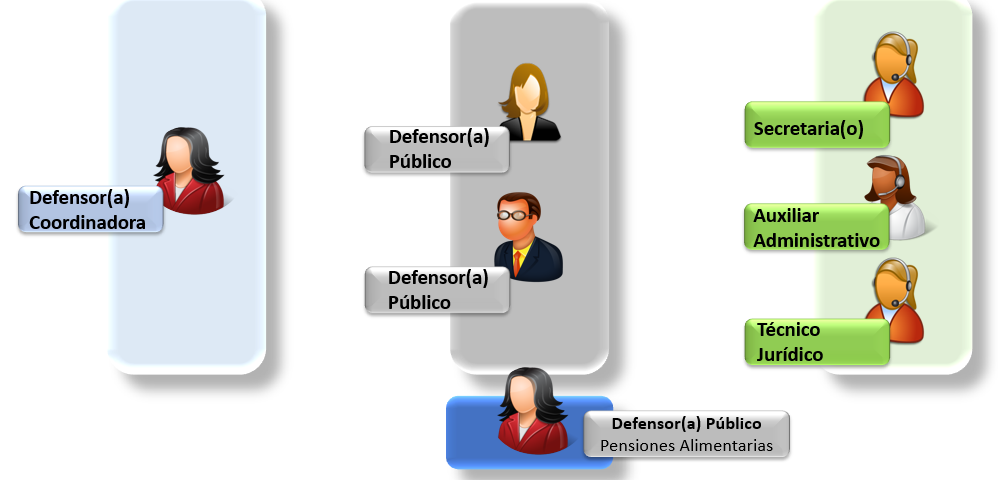 Fuente: Subproceso de Modernización Institucional, de acuerdo con abordaje realizado en la Defensa Pública de BataánPosee una plaza de Defensora Coordinadora de materia Penal con recargo de Penalización de Violencia contra la Mujer, dos plazas de Defensora y/o Defensor Público en materia Penal, una plaza de Defensora Pública de Pensiones Alimentarias, una plaza de Técnico(a) Jurídico(a) de medio tiempo, una plaza de Auxiliar Administrativo y una Secretaria; para un total de siete personas funcionarias. En consecuencia, según la circular 13-2019 de la Defensa Pública (ver anexo 2), se considera una oficina mediana y por lo tanto la carga laboral de la persona Defensora Coordinadora será sujeta a una disminución de circulante y de ingreso de casos que conlleva de un 30%.Descripción y responsabilidades por puestoDefensora Coordinadora: se encarga de atender lo correspondiente a materia de Penalización de Violencia contra la mujer, con un recargo de materia Penal, posee una disminución en la carga de trabajo debido a las labores de coordinación de la oficina.Defensora o Defensor Público: atienden todos los asuntos correspondientes a materia penal, asisten a juicios, indagatorias, señalamientos, entre otros.Técnica Jurídica: labora en una jornada de medio tiempo, le corresponde ejecutar labores técnicas en el campo jurídico e investigativo y colabora con la atención de todas las materias.Secretaria: ejecuta labores secretariales, se encarga de la atención telefónica y del público en general sin distinción de la materia.Auxiliar Administrativo: realizar actividades de índole auxiliar de oficina y en apego a los procedimientos y métodos definidos según corresponda.Por otro lado, en lo referente a la relación entre el personal de la Defensa Pública de Bataán, con las otras dependencias, se muestra la siguiente figura:Figura 2 Relación de personal con otras oficinas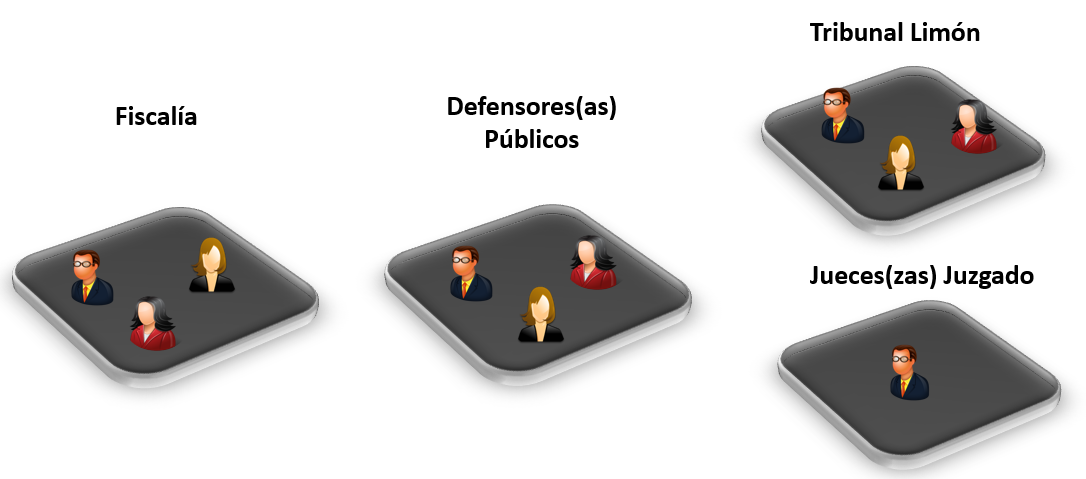 Fuente: Subproceso de Modernización Institucional, de acuerdo con abordaje realizado en la Defensa Pública de BataánComo se puede observar, la estructura funcional en materia Penal de la Defensa Pública de Bataán permite contar con una plaza de Persona Defensora para dar respuesta a la Fiscalía, Juzgado y Tribunal. Por otro lado, resulta de interés resaltar que, el distrito de Bataán no posee un Tribunal de Juicio, por lo tanto, los juicios son realizados por Jueces y Juezas de los Tribunales de Limón ubicado a 36 kilómetros de distancia, lo que implica que las personas usuarias, el personal de la Fiscalía y de la Defensa Pública deba trasladarse constantemente; la movilización de Bataán hacia Limón bajo las condiciones de tránsito actuales implica cerca de dos horas, ida y vuelta. Definición de Equipo de Mejora de ProcesosSe procede a conformar el Equipo de Mejora, el cual será responsable de brindar el seguimiento requerido a todas las propuestas de solución implementadas, así como también para el desarrollo e implementación del plan de trabajo propuesto. En la siguiente figura, se muestra la integración del Equipo de Mejora conformado al momento del abordaje:Figura 3 Conformación del Equipo de Mejora de la Defensa Pública de Bataán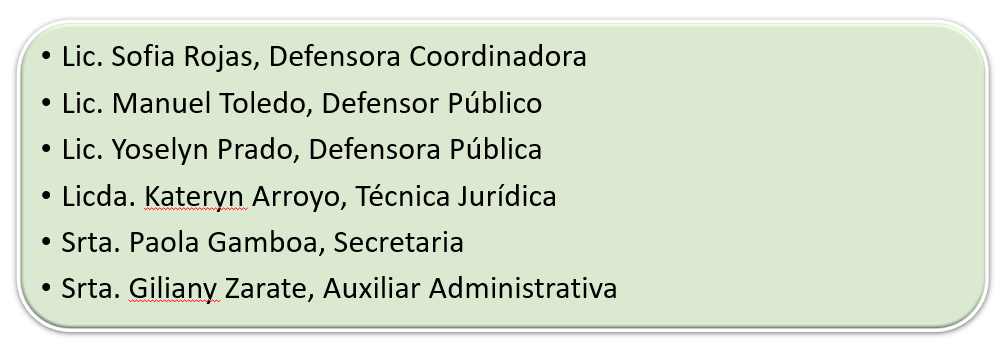 Fuente: Subproceso de Modernización Institucional, de acuerdo con abordaje realizado en la Defensa Pública de BataánEn este punto se debe señalar que según lo manifestado por el Director de la Defensa Pública, Máster Juan Carlos Pérez Murillo, mediante el oficio JEFDP-663-2021 de fecha 28 de abril de 2021, la Licda. Sofía Rojas fue trasladada a partir del 15 de marzo de 2021 como Coordinadora de la Defensa Pública de Pococí, por lo que actualmente el Lic. Manuel Toledo es quien ocupa el puesto de Coordinador en la Defensa Pública de Bataán. Además, se confirmó en la oficina que, al 13 de julio del 2021, los Defensores Públicos destacados en este despacho son el Lic. Rubén Gómez Guillén (Penal) y el Lic. Víctor Ramírez Pérez (Penal).Al mismo tiempo, se hace de conocimiento que, en la medida de lo posible, este equipo de trabajo estará conformado por las personas titulares del puesto, y en caso de ausencia de los integrantes podrá sustituirse por la persona suplente, de manera que el Equipo de Mejora de Procesos deberá siempre estar integrado por la plaza de la persona Defensora Coordinadora, al menos una plaza de Defensor Público, la plaza de Técnica Jurídica y la Secretaria; además, se podrá integrar o reemplazar personas del Equipo de Mejora de ser requerido.En el anexo 3, se muestra el detalle de la funciones y responsabilidades del Equipo de Mejora de Proceso.Resultados del DiagnósticoEn el archivo adjunto, se muestran los resultados obtenidos del diagnóstico realizado en el despacho, en el cual se detallan los siguientes temas analizados:Hallazgos a partir del desglose de funciones (entrevistas internas)Retroalimentación de oficinas que interactúan con el despacho Análisis de la atención a la persona usuaria (Detalle en apéndice 1, Hojas: 8 y 9)Retroalimentación de la Contraloría de ServiciosMapa general del procesoAnálisis estadístico (Detalle en apéndice 1, Hojas: 2 y 12)Análisis de cargas de trabajo (Detalle en apéndice 1, Hojas: 10 y 11)Estudio de tiempos y movimientos (Detalle en apéndice 1, Hojas: 4,5 y 9)Análisis comparativo con el Modelo de TramitaciónConclusionesLa estructura organizacional de la Defensa Pública de Bataán en lo referente a personas Defensoras en materia Penal, permite dar la atención requerida por la Fiscalía, Juzgado Penal y Tribunal Penal. Aunado a lo anterior, el Modelo de Tramitación de la Defensa Pública establece que lo recomendable es que la carga laboral de las personas Defensoras no supere los 300 asuntos “En trámite”; donde en la oficina de Bataán la carga de asuntos promedio por Defensora o Defensor es de 240, por lo tanto, las cargas laborales en materia Penal respetan lo establecido en el Modelo de Tramitación; encontrándose incluso por debajo del parámetro. Por lo anterior explicado, se considera que la Defensa Pública de Bataán cuenta con la cantidad de personas Defensoras necesaria para brindar un adecuado servicio de acuerdo con la demanda identificada. Adicionalmente, se efectuó un análisis del circulante de la Defensa Pública de Bataán a junio de 2020, con el fin de conocer la situación de la oficina en relación con los datos obtenidos al momento del abordaje 	a finales de noviembre, consiguiendo los siguientes resultados: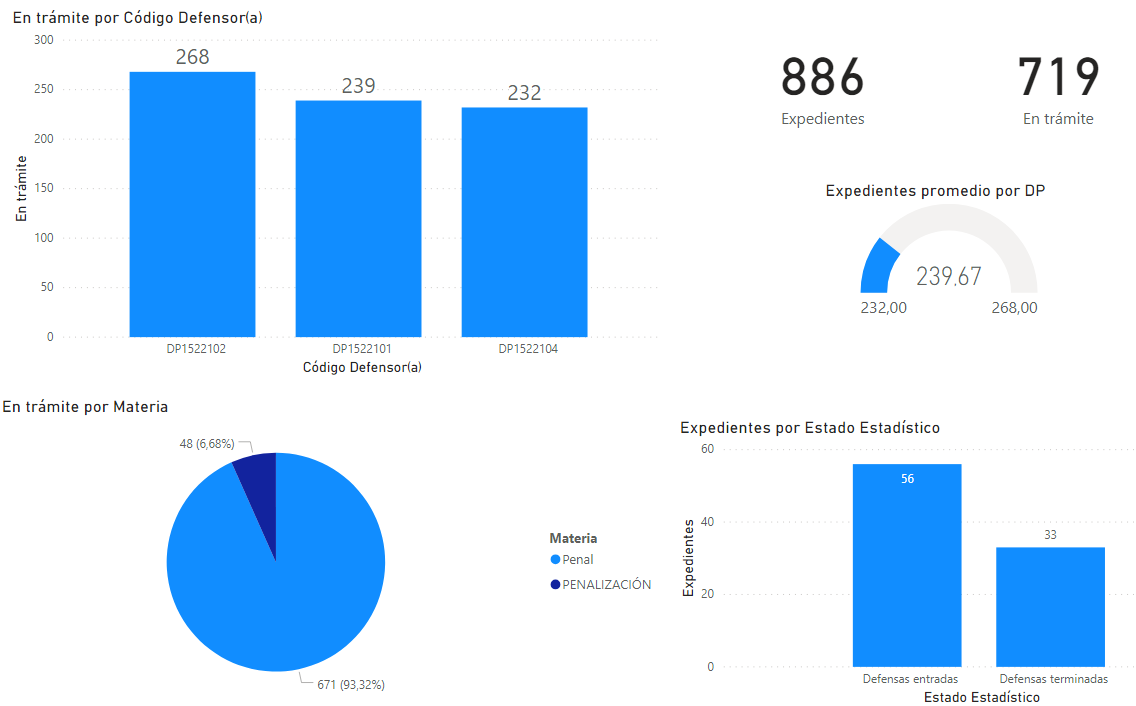 Al realizar una comparación de estos datos con los analizados durante el abordaje, se puede observar que a junio 2020 hay 719 expedientes “En Trámite”, solo seis menos que al finalizar el 2019; el promedio de asuntos por persona defensora se mantiene en 240; el 93% de los asuntos corresponden a materia Penal y el 7% a Penalización; y finalmente la relación de asuntos entrados y terminados para el mes de junio se mantiene en 1,7; por lo anterior, se estima que la dinámica de la oficina continua siendo la misma y no existen cambios significativos.Se consultó a la Contraloría de Servicios de la zona, sobre observaciones e inconformidades registradas para la Defensa Pública de Bataán, como respuesta se recibió un correo electrónico del 10 de diciembre, indicando lo siguiente: “tomando como referencia periodos de 2017, 2018 y 2019 (hasta la fecha), la oficina sujeta a análisis, "NO" cuenta con registros de inconformidades presentadas por personas usuarias”; lo anterior, se considera muy positivo para la oficina, pues, resalta la buena labor que realiza.Se constató que en su mayoría las solicitudes de Defensora o Defensor Público no se están gestionando por parte de la Fiscalía de Bataán mediante el Sistema de Seguimiento de Casos (SSC), teniendo como práctica únicamente la notificación vía telefónica; por lo tanto, se deben establecer mecanismos para solventar esta práctica y se gestionen las solicitudes de Defensor o Defensora Pública mediante el sistema informático correspondiente; lo anterior, debido a que es necesario dar una trazabilidad de las solicitudes en el SSC, además, de visualizar el trabajo que realiza el personal.A raíz de las entrevistas efectuadas al personal administrativo, se vislumbró que la oficina al momento del abordaje no cuenta con un escáner, debido a que meses atrás se había dañado y la Administración de la Defensa no tenía la posibilidad de otorgar otro desde entonces, causando inconvenientes con las personas usuarias y de funcionamiento; como medida alterna, el personal de la oficina optó por la utilización de sus celulares para escanear los documentos, lo cual incluso no es una medida segura de manejo de la información institucional.La Defensa Pública de Bataán está ubicada en una casa a un kilómetro de la Fiscalía y Juzgado, donde el personal de seguridad privada contratada labora de lunes a viernes de 7:30 am a 4:30 pm.; es por ello que, el personal judicial de la oficina manifiesta que, siendo una zona de alta peligrosidad, el horario establecido pone en riesgo los bienes del inmueble, por lo que se estima conveniente valorar alternativas en busca del mejoramiento en las medidas de seguridad del inmueble, ya que el distrito de Bataán es catalogado como uno de los más peligrosos del país, posee un alto índice de desempleo y una alta tasa de asaltos, hurtos y robos. Mediante correo electrónico del 30 de diciembre de 2019, se recibió retroalimentación por parte del Tribunal de Limón, donde manifiestan la recurrente incapacidad de realizar señalamientos en la Agenda Cronos a las Personas Defensoras debido a que en ocasiones son bloqueadas las agendas de las tres plazas de personas defensoras durante todo el día para atención de personas usuarias. Ante lo cual, se realizó una revisión exhaustiva de la Agenda Cronos, logrando vislumbrar que, durante los meses de agosto, setiembre y octubre de 2019, fueron bloqueadas simultáneamente las agendas de dos o más Personas Defensoras un total de 12 días para la atención a usuarios durante más de seis horas, limitando así la posibilidad de realizar señalamientos por parte del Tribunal.En lo referente a la estructura organizacional de la oficina de la Defensa Pública en Bataán, se establecieron los siguientes puntos como principales:El Modelo de Tramitación de la Defensa Pública establece que, la relación entre personal administrativo es de un recurso para asistir a un máximo de cinco personas Defensoras; en el caso de la Defensa Pública de Bataán esta relación es de dos recursos administrativos (Secretaria y Auxiliar Administrativo) que asisten a cuatro Defensoras y/o Defensores (tomando en cuenta la plaza de Persona Defensora en materia de Pensiones Alimentarias). Aunado a lo anterior, en el Modelo antes mencionado se establece que, la relación debe ser de una plaza de Técnico Jurídico de medio tiempo para un máximo de cuatro Personas Defensoras; en la Defensa Pública de Bataán se posee una plaza de Técnico Jurídico de tiempo completo para asistir a tres Personas Defensoras.En la sesión 24-16 del 10 de marzo de 2016, artículo LXII, se acordó aprobar el informe 142-PLA-2016 referente a la creación de la Fiscalía y Defensa Pública de Bataán, donde en sus recomendaciones se estableció que, la plaza de Técnico Jurídico de tiempo completo podrá colaborar con la carga de trabajo de la Defensa Pública de Limón, labor que actualmente no se está realizando.En vista de lo acordado en la minuta 49-PLA-MI-MNTA-2020 (ver anexo 2), donde se acordó valorar la posibilidad de movilizar la plaza de Técnico Jurídico hacia otra oficina; la Dirección de Planificación estimó que no era factible; pues, dicho movimiento estaría en contra de lo que establece el Modelo de Tramitación de la Defensa Pública, donde dicha figura forma parte la estructura organizacional mínima con que debe de contar una oficina de la Defensa Pública.En síntesis, se puede observar que la estructura de la oficina dispone de una mayor cantidad de personal administrativo y de Técnico Jurídico a lo establecido en el Modelo de Tramitación de la Defensa Pública aprobado por el Consejo Superior, en sesión 5-19 celebrada el 23 de enero de 2019, artículo XXIII; por otro lado, se verificó que la plaza de Técnico Jurídico no brinda asistencia a la Defensa Pública de Limón tal y como lo dispone el informe 142-PLA-2016 de la Dirección de Planificación, el cual fue aprobado en sesión de Consejo Superior 24-2016, artículo LXII del 10 de marzo de 2016 que en el acuerdo 2 aprueba otorgar el técnico jurídico bajo la siguiente condición: “(…)un Técnico o Técnica Jurídica de tiempo completo, que en caso de ser necesario y de acuerdo a la carga de trabajo existente, podrá prestar colaboración a la oficina de cabecera de Circuito según lo considere la Defensa Pública. Asimismo, se trasladará el circulante que posee la Defensa Pública de Limón proveniente de la zona de Batáan hacia la nueva dependencia(...)”; y, por último, la carga laboral de la oficina es acorde a lo establecido en el Modelo de Tramitación, donde incluso se determina una carga de trabajo inferior a lo recomendado. En conclusión, se estima que existe una subutilización de los recursos disponibles y se considera necesario realizar ajustes a la estructura organizacional actual.Durante las entrevistas realizadas se externó por parte del personal de la oficina, que el inmueble donde se encuentran ubicados posee una problemática debido a la constante filtración de agua por el techo en diferentes puntos del lugar, causando que el personal deba movilizar artículos hacia otros lugares para que no se dañen y se presenten inconvenientes con las personas usuarias, lo cual pone en riesgo no solamente los bienes que se encuentran dentro del inmueble, sino que representa un peligro para las personas, tanto las que laboran allí como las usuarias de los servicios que se brindan. Durante la revisión de los datos estadísticos obtenidos desde la plataforma SIGMA que extrae la información del Sistema de Seguimiento de Casos, se evidenció que existen variables sociales (vulnerabilidad, edad, sexo, etc.) que no siempre están siendo alimentadas en los sistemas; limitando la obtención de estadísticas e información actualizada para la toma de decisiones.El distrito de Bataán no posee un tribunal de juicio, de tal modo, que es el Tribunal del Primer Circuito Judicial de la Zona Atlántica quien asume la atención de los asuntos de la zona; la dinámica para la atención de esos casos implica que la Persona Defensora, la Personal Fiscal y las Personas Usuarias deban trasladarse hasta el edificio de los Tribunales de Limón (aproximadamente una hora de distancia de Bataán; pues, las Personas Juzgadoras no se movilizan a Bataán, a diferencia de la dinámica con la zona de Bribri, donde si se apersonan. A esto cabe señalar que, al momento de la creación de la Sala de Juicios de Bataán, la misma no contaba con los requerimientos mínimos de seguridad ni de equipo necesario, razón por la cual no se podían celebrar debates en la zona; sin embargo, posteriormente se realizaron una serie de mejoras y compra de equipo con el fin de cerrar esa brecha; por lo tanto, resulta de importancia que se realice una valoración sobre la posibilidad de celebrar juicios en la zona de Bataán.Oportunidades de mejora (Plan de Trabajo)Indicadores de gestiónLa Dirección de Planificación como parte del abordaje de las oficinas de la Defensa Pública en torno al proyecto de Mejora Integral del Proceso Penal, se encuentra desarrollando en coordinación con la Jefatura de la Defensa Pública y la Unidad de Estadística de la Administración de la Defensa Pública, un conjunto de indicadores de gestión, con la finalidad de darle seguimiento y control a las mejoras implementadas, así como al desempeño de la oficina. Con lo anterior, se espera obtener la información necesaria para tomar acciones preventivas y correctivas en aras del mejoramiento de la calidad.Una vez que se encuentre definida la matriz de indicadores, se hará de conocimiento de las oficinas para su puesta en funcionamiento, previa capacitación por parte de la Dirección de Planificación en la forma de llenado e interpretación de los indicadores que se generenSeguimiento y Sostenibilidad del EstudioCon el fin de garantizar la sostenibilidad y los resultados del Proyecto a lo largo del tiempo, se define un procedimiento como parte del Modelo de Seguimiento y Sostenibilidad de los Proyectos de Rediseño, donde interactúan los equipos de mejora de las oficinas, la Unidad de Estadística de la Defensa Pública, la Unidad de Modernización Institucional de la Defensa Pública y la Dirección de Planificación. Dicho procedimiento se encuentra ligado a la implementación de los indicadores de gestión que se definan para ambas oficinas, por ende, de igual manera cuando se encuentre definida la matriz de indicadores, se hará de conocimiento de las oficinas el procedimiento a seguir para su aplicación y seguimiento.Mientras lo indicado anteriormente se llega a poner en práctica, la Dirección de Planificación ha venido realizando un seguimiento mensual de la Defensa Pública de Bataán, con el objetivo de analizar el desarrollo de los planes de trabajo y la gestión efectuada posterior al abordaje realizado. Lo anterior con el apoyo de la generación de información estadística, donde se analizan variables como casos entrados, casos terminados, circulante, entre otros.A continuación, se adjuntan el informe 1265-PLA-MI-TR-2021 remitidos a la Defensa Pública de Batáan, que contemplan el seguimiento que se ha venido realizando a la oficina desde junio de 2020 a la fecha, en el cual se puede observar el análisis efectuado a las principales variables estadísticas de la oficina: entrada, salida, circulante, entre otras; los cuales han permitido brindar un adecuado seguimiento y generando recomendaciones en el accionar de la oficina en estudio, como un primer paso a la implementación del Modelo de Sostenibilidad esperado.Atención de observaciones al informe 396-PLA-MI-2021 puesto en consultaCon el fin de que se manifestaran al respecto, mediante oficio 396-PLA-MI-2021 del 12 de abril de 2021, el preliminar de este documento fue puesto en conocimiento de la Comisión de la Jurisdicción Penal, Defensa Pública, Unidad de Modernización de la Defensa Pública, Defensa Pública de Bataán, Administración Regional del Primer Circuito Judicial de la Zona Atlántica, Limón y de la Administración de la Defensa Pública. Al respecto, se recibió como respuesta el correo electrónico de fecha 21 de abril de 2021, remitido por la Licda. Maribel López Bermúdez, Administradora Regional de la Administración del Primer Circuito Judicial de la Zona Atlántica, Limón, el cual se adjunta en el “Anexo N°5”, además se recibió el oficio JEFDP-663-2021 de fecha 28 de abril de 2021, suscrito por el Máster Juan Carlos Pérez Murillo, Director de la Defensa Pública, del cual se adjunta copia en el “Anexo N°6” y finalmente se recibió el oficio CJP102-2021 del 27 de mayo de 2021, suscrito por la Magistrada Patricia Solano Castro, Presidenta de la Comisión de la Jurisdicción Penal del cual se adjunta una copia en el “Anexo N°7” de este documento. A continuación, se detalla la atención a las observaciones recibidas.Correo electrónico de fecha 21 de abril de 2021, remitido por la Licda. Maribel López Bermúdez, Administradora Regional de la Administración del Primer Circuito Judicial de la Zona Atlántica, LimónOficio JEFDP-663-2021 de fecha 28 de abril de 2021, suscrito por el Máster Juan Carlos Pérez Murillo, Director de la Defensa PúblicaOficio CJP102-2021 de fecha 27 de mayo de 2021, suscrito por la Magistrada Patricia Solano, Presidenta de la Comisión de la Jurisdicción Penal.	RecomendacionesAl Consejo SuperiorAprobar el presente informe que incorpora los hallazgos, oportunidades de mejora y plan de trabajo de la Defensa Pública de Bataán, el cual se encuentra alineado al “Modelo de Tramitación de la Defensa Pública”, aprobado por el Consejo Superior del Poder Judicial, en sesión 5-19 celebrada del 23 de enero de 2019, artículo XXIII, producto de la ejecución del Proyecto de Mejora Integral del Proceso Penal, aprobado por el Consejo Superior en la sesión N° 71-17, del 1 de agosto del 2017, artículo CXI.A la Jefatura de la Defensa Pública y la Unidad de Modernización Institucional de la Defensa PúblicaDar seguimiento a la ejecución del plan de trabajo contenido en el presente informe, con la finalidad de verificar que las propuestas de mejora sean implementadas y velar por la sostenibilidad y los resultados adecuados del proyecto.A la Defensa Pública de BataánEjecutar el plan de trabajo contenido en el presente informe, que busca optimizar el funcionamiento de las oficinas y un mejor aprovechamiento de los recursos disponibles.Poner en práctica en cuanto sea comunicado el procedimiento del Modelo de Sostenibilidad de manera que, mensualmente se remitan los indicadores de gestión del mes, la minuta de reunión del equipo de mejora y los planes remediales definidos, de manera que se cuenten con instrumentos adecuados y oportunos para la toma de decisiones.A la Administración Regional del Primer Circuito de la Zona Atlántica y la Administración de la Defensa PúblicaAnalizar la viabilidad de mejorar las condiciones de seguridad del personal, del inmueble y de los bienes que hay en su interior, en el lapso comprendido de 4:30pm a las 7:30am del día siguiente.A la Administración Regional del Primer Circuito de la Zona AtlánticaRealizar un análisis de las condiciones de infraestructura, equipo y seguridad de la Sala de Juicios de Bataán; con el fin de valorar la posibilidad de celebrar juicios por parte del Tribunal de Limón en el distrito de Bataán.A la Administración de la Defensa PúblicaCoordinar con el arrendador del inmueble donde se ubica la Defensa Pública de Bataán, con el fin de mejorar el estado de las instalaciones, lo que incidirá en la calidad de la atención a las personas usuarias que se presentan en la oficina.Gestionar lo correspondiente para otorgar el escáner requerido a la Defensa Pública de Bataán.Al Equipo del Proyecto de Mejora Integral del Proceso Penal del Ámbito Auxiliar de Justicia de la Dirección de PlanificaciónRealizar un seguimiento mensual de Defensa Pública de Bataán durante los próximos seis meses, con el fin de dar sostenibilidad y seguimiento a las propuestas establecidas y maximizar la utilización de los recursos institucionales disponibles.Minutas y PresentacionesApéndicesAnexosNOMBREPuestoRevisado por:Ing. Nelson Arce Hidalgo, MGPCoordinador de UnidadAprobado por:Ing. Jorge Fernando Rodríguez SalazarJefe a.i. Subproceso Modernización InstitucionalVisto BuenoIng. Dixon Li MoralesJefe a.i. Proceso Ejecución de las OperacionesINFORMACIÓN GENERAL:INFORMACIÓN GENERAL:Código:P01-PLA-13.  Proyecto:Rediseño de Procesos del modelo Penal por medio de nuevas tecnologías de información. Director: Comisión de la Jurisdicción Penal  Elaborado por:Lic. Eder Arias VargasLicda. Maureen Camacho BrizuelaPatrocinador: Corte PlenaPresentación de Resultados del Diagnóstico realizado en la oficina de la Defensa Pública de BataánPropuestaOportunidad de MejoraDescripción de la PropuestaResultados EsperadosObservacionesResponsableGestionar todas las solicitudes de Persona Defensora mediante el Sistema de Seguimiento de CasosSe constató que en su mayoría las solicitudes de Defensora o Defensor Público no se están realizando por parte de la Fiscalía de Bataán mediante el SSC, teniendo como práctica únicamente la notificación vía telefónica.Este tipo de práctica da pie a mal entendidos entre las oficinas e invisibiliza la labor que realiza el personal Defensor, debido a que no queda registro en el sistema de dicha solicitud.La solicitud de Defensora o Defensor Público se debe recibir en la Defensa Pública por medio del Sistema de Seguimiento de Casos. El objetivo es que la Fiscalía, el Juzgado y el Tribunal Penal realicen las solicitudes por el sistema.Recepción de todas las solicitudes de Defensora o Defensor Público por el Sistema de Seguimiento de Casos.Mejorar la comunicación entre la Fiscalía, oficinas jurisdiccionales y la Defensa Pública de Bataán, y a su vez, visibilizar el trabajo efectuado por el personal defensor.Contar con estadísticas reales y actualizadas de las cargas de trabajo de la oficinaMediante oficio JEFDP663-2021 de fecha 28 de abril de 2021, se indicó que en muchas de las oficinas de la Defensa Pública se ha presentado esta situación.  Por ello, la Unidad de Modernización de la Defensa Pública ha insistido ante la Fiscalía General de la República que se recuerde a todas las Fiscalías del país, su obligación de gestionar las solicitudes de persona defensora, a través del sistema.  Adjunto correo en el que, a solicitud de la Defensa, se ha emitido un recordatoria a todas las Fiscalías en ese sentido.   Equipo de Mejora de la Defensa Pública de BataánJefatura de la Defensa PúblicaUnidad de Modernización Institucional de la Defensa PúblicaOtorgar un escáner a la oficinaLa oficina al momento del abordaje no contaba con un escáner, causando inconvenientes con las personas usuarias y funcionales; como medida alterna, el personal de la oficina optó por la utilización de sus celulares para escanear los documentos.Se solicitará a la Administración de la Defensa Pública gestionar lo correspondiente para otorgar el escáner requeridoMejorar las condiciones y la calidad de servicio mediante la dotación del recurso requerido a la oficina de BataánEn la reunión de entrega de resultados a la Jefatura de la Defensa Pública, el Lic. José Luis Soto Richmond, Administrador de la Defensa Pública, en ese momento, mencionó que realizaría las averiguaciones correspondientes, para otorgar el escáner.Jefatura de la Defensa PúblicaAdministración de la Defensa Pública.Analizar la posibilidad de mejorar las condiciones de seguridad La Defensa Pública de Bataán está ubicada en una casa a un kilómetro de la Fiscalía y el Juzgado Penal; el personal de seguridad privada contratada labora de lunes a viernes de 7:30 am a 4:30 pm.; es por ello por lo que el personal judicial de la oficina manifiesta su preocupación, debido a que es una zona de alta peligrosidad, el horario establecido pone en riesgo al personal que permanece en el recinto posterior a las 4:30pm; así como, los bienes institucionales que hay dentro del inmueble.Solicitar a la Administración del Primer Circuito de la Zona Atlántica y la Administración de la Defensa Pública, analizar la viabilidad de mejorar las condiciones de seguridad del personal, del inmueble y de los bienes que hay en su interior, posterior a las 4:30pm y hasta las 7:30am del día siguiente.Evitar que se produzca algún tipo de altercado que perjudique a las personas usuarias, al personal judicial y a los bienes institucionales que se encuentran dentro del inmueble.Administración del Primer Circuito de la Zona AtlánticaJefatura de la Defensa PúblicaAdministración de la Defensa PúblicaOptimización del uso adecuado de la Agenda CronosExiste la práctica donde son bloqueadas las agendas de dos o más Personas Defensoras de manera simultánea para la Atención al público, causando inconvenientes para el señalamiento de audiencias y juicios.Modificar la práctica actual utilizada para la atención de personas usuarias, con el fin de brindar un mejor servicio a las necesidades requeridas por el Tribunal y Juzgado, para la realización de audiencias y juicios.De tal manera, que no se deberán bloquear las agendas de las personas defensoras de manera simultánea para la atención de personas usuarias.En virtud de que está práctica es realizada en promedio cuatro veces al mes, se estima que el Juzgado y Tribunal Penal contarán con la posibilidad de realizar una mayor cantidad de señalamientos mensuales en la zona. En la Presentación de Resultados del Diagnóstico realizado en la Defensa Pública de Bataán a la Jefatura de la Defensa Pública el 27 de enero de 2020, la misma manifestó estar de acuerdo en erradicar la práctica del bloqueo de agendas.Posteriormente, el 16 de junio de 2020 durante la reunión de entrega de resultados con la oficina de Bataán, la Licda. Joselyn Bright indicó, que una vez conoció de la situación, ella se trasladó a la oficina de Bataán para cambiar esa dinámica, y, por lo tanto, el bloqueo simultaneo de agendas para atención al público ya fue erradicada en la oficina.Jefatura de la Defensa PúblicaUnidad de Modernización Institucional de la Defensa PúblicaEquipo de mejora de la Defensa Pública de BataánAjustes en la estructura organizacionalLa relación de personal administrativo en la Defensa Pública de Bataán es de dos recursos (Secretaria y Auxiliar Administrativo) para asistir a cuatro personas defensoras.Para la plaza de Técnico Jurídico la relación es de un recurso de tiempo completo, para tres personas defensoras.Por lo tanto, se exhibe una subutilización del personal según lo establecido en el Modelo de Tramitación y las cargas de trabajo de la oficina.1. Las figuras de Defensora o Defensor Coordinador de las oficinas de la Defensa Pública de Bataán y Limón, deberán coordinar la utilización de la plaza de Técnico Jurídico que pertenece a la Defensa Pública de Bataán, de manera que divida su jornada laboral para la atención durante medio tiempo de la oficina de Bataán y medio tiempo la oficina de Limón, de acuerdo con las necesidades que cada oficina establezca.   2. Disponer de la plaza de Auxiliar Administrativo y/o Secretaria para ser movilizada según las necesidades de la Defensa Pública, de acuerdo con el abordaje que se realice en las oficinas de la Defensa Pública como parte del Proyecto de Mejora Integral del Proceso Penal.Maximizar la utilización de los recursos y suplir las necesidades que atañen a las oficinas de la Defensa Pública.En la devolución de resultados realizada el pasado 16 de julio de 2020, según consta en minuta 221-PLA-MI-MNTA-2020 (Ver apartado de Minutas, Minuta 3), la M.Sc. Diana Montero, Jefa de la Defensa Pública, indicó que lo más viable sería pensar en la movilización del puesto de Auxiliar Administrativo, indicando incluso su valoración de movilización hacia la Defensa Pública de Pococí, lo cual será sujeto de análisis en el abordaje realizado en el Proyecto de Mejora Integral del Proceso Penal en la localidad mencionada.Por su parte mediante el oficio JEFDP 663-2021, de fecha 28 de abril de 2021, el Máster Juan Carlos Pérez Murilo, Director de la Defensa Pública en ejercicio a esa fecha, señaló que con relación a la plaza de persona Técnica Jurídica se plantea como sugerencia que dicha persona trabaje en semanas alternas y días alternos en Limón y Bataán de la siguiente forma: semana 1 y 3 (tres días en Bataán y dos en Limón); semana 2 y 4 (tres días en Limón y dos en Bataán).  Se plantea de esta forma ya que el trabajo de la persona asistente requiere en gran medida visita a los despachos judiciales.  No podría pensarse un trabajo el mismo día, una audiencia en Bataán y la otra en Limón por el largo tiempo de desplazamiento y la hora de almuerzo.Jefatura de la Defensa PúblicaUnidad de Modernización Institucional de la Defensa PúblicaMejorar el estado del inmueble que alberga la OficinaDurante las entrevistas realizadas se externó por parte del personal de la oficina, que el inmueble donde se encuentran ubicados posee la problemática de la constante filtración de agua por el techo en diferentes puntos del lugar, causando que el personal deba movilizar artículos hacia otros lugares para que no se dañen y se presenten inconvenientes con las personas usuarias, lo que desmejora el servicio que se brinda.Coordinar con el arrendador una mejora del estado del inmueble.Durante la entrega de resultados realizada con la Jefatura de la Defensa Pública el 27 de enero de 2020, se acordó que la Administración de la Defensa Pública realizaría un oficio destinado al arrendador, con el fin de que se mejoren las condiciones del inmueble a la brevedad.Mejoras en el inmueble que faciliten las labores que realizan los funcionarios judiciales, un mejor resguardo de los bienes que allí se encuentran y una mejora en el servicio público que se ofrece a los usuarios.Administración de la Defensa PúblicaActualización y manejo de sistemas informáticos de la oficinaA pesar de la utilización de sistemas informáticos se evidenció que existen variables sociodemográficas (vulnerabilidad, edad, sexo, etc.) que no están siendo incluidas en los sistemas; afectando la generación de estadísticas e información veraz y actualizada para la toma de decisiones.Necesidad de interiorizar en el personal de la oficina la importancia del adecuado registro de las variables estadísticas en todos los sistemas informáticos; con el fin de mermar la utilización de registros manuales y canalizar como fuentes de datos los sistemas informáticos institucionales.Lo anterior, en atención a la circular 94-2019 de la Secretaría General de la Corte del 30 de mayo de 2019 denominada “Obligación de mantener los sistemas actualizados y cumplir los plazos establecidos para la actualización”; así como, a las circulares 2-17, 28-18 y 10-19 de la Jefatura de la Defensa Pública (ver anexo 4), referentes a la obligatoriedad del uso del Sistema de Seguimiento de Casos y el arqueo de expedientes.El personal administrativo deberá abocar sus esfuerzos al correcto registro de información en los sistemas informáticos utilizados en la oficina (SSC, Agenda Cronos, entre otros). Asimismo, deberá generar mensualmente desde la plataforma SIGMA, los reportes mensuales de la oficina y revisar que las variables estadísticas se encuentren completas y que los estados de los expedientes se encuentren actualizados.Por lo anterior, se deberá eliminar la utilización de libros paralelos innecesarios en Excel como el “Libro de registro”; esto en concordancia con las recomendaciones que da la Jefatura de la Defensa Pública una vez la oficina es arqueada y certificada por el equipo de arqueos.Hacer un uso adecuado y completo de los sistemas informáticos disponibles, que faciliten la obtención de datos reales del comportamiento de la oficina, y a su vez, permitan ser insumos certeros para la toma de decisiones institucionales.La Jefatura de la Defensa Pública deberá valorar la creación y diseño de un “Informe de inconsistencias estadísticas” por medio del SIGMA, similar al utilizado en las Fiscalías; con el fin de mejorar el proceso de revisión para el personal administrativo. La revisión efectuada por el personal administrativo deberá constar en el informe mensual de labores que realiza la oficina.Equipo de mejora de procesos de la Defensa Púbica de BataánUnidad de Modernización Institucional de la Defensa PúblicaJefatura de la Defensa PúblicaCelebración de Juicios del Tribunal en el distrito de BataánEl Tribunal de Limón es quien asume la atención de los asuntos de la zona de Bataán; la dinámica para la atención de esos casos implica que la Persona Defensora, la Personal Fiscal y las Personas Usuarias deban de trasladarse hasta el edificio de los Tribunales de Limón a una hora de distancia de Bataán.El argumento por el cual no se trasladan a Bataán, se debe a que la sala de juicios cuando se creó no contaba con los requerimientos mínimos de seguridad ni del equipo informático necesario; sin embargo, posteriormente se realizaron una serie de mejoras y compra de equipo con el fin de cerrar esa brecha.Se deberá realizar un estudio de la Sala de Juicios de Bataán; con el fin de, valorar la posibilidad de celebrar juicios en la zona.Así como, aquellas brechas que impidan replicar un funcionamiento similar al establecido en Bribri.Una mejor utilización de los recursos disponibles y una maximización del tiempo de las oficinas de la zona; así como, un mejor servicio para las personas usuarias.Administración del Primer Circuito de la Zona Atlántica      N°Observación recibida    Criterio de la Dirección de Planificación1“(…) en relación con el oficio N° 396-PLA-MI-2021, me permito indicar que efectivamente en Batan se cuenta con la sala de juicio debidamente equipada , pero es importante hacerles saber que existe pronunciamiento sobre el tema de seguridad para lo cual  les  adjunto el oficio N° 3224-DE-2020 donde se brindó respuesta al oficio 1071-PLA-OI-2020, el cual presenta el “Rediseño de Procesos del Tribunal Penal de Limón” y en relación con las recomendaciones del citado informe que eran precisamente sobre la realización de juicios en la zona de Batán, si bien si existe la infraestructura los aspectos de seguridad no son adecuados, según lo detalla el informe de seguridad que se menciona en el oficio de la Dirección Ejecutiva que les adjunto.De igual forma el jefe del OIJ manifestó su criterio al respecto sobre De un acuerdo del Consejo superior del informe del Tribunal esta fue la respuesta que dio en su momento la persona que esta ocupando la jefatura del OIJ de Limón sobre la realización de juicios en la zona de Batan “De: Alvaro González Quirós agonzalezq@Poder-Judicial.go.cr Enviado el: viernes, 16 de octubre de 2020 09:19Para: Atilia Carvajal Elizondo acarvajale@Poder-Judicial.go.cr; Nelson Horacio Mora Torres nmorat@poder-judicial.go.cr; Edward Rodríguez Murillo erodriguezmuri@Poder-Judicial.go.cr; Bernel Ismael Bennett Easy bbenette@poder-judicial.go.crCC: Maribel Lopez Bermudez mlopezb@Poder-Judicial.go.crAsunto: RV: RV: Oficio N° 9541-2020Gracias, esperaremos esos criterios, no obstante, es una zona sumamente de riegos, sino la de más alto riesgo del país. Solo quien trabaja ahí lo puede saber con sumo criterio. No es de recibo que esté por encima el acceso a la justicia sin las condiciones mínimas de seguridad que nos debe brindar el mismo sistema judicial, que la integridad física de testigos, ofendidos, guardas privados, funcionarios judiciales y de las instalaciones, ya que se podrían realizar juicios de bajo perfil de las partes. Los demás con criterio puedo decir que no asumiría yo la responsabilidad hasta contar con suficientes condiciones de seguridad para las personas involucradas y las instalaciones, lo que requiere inversión en plazas y recurso material. Finalmente es el jefe de Bataán y el Departamento de Seguridad quienes pueden dar mayor criterio. Gracias. Dado lo anterior les solicito revisar las diligencias de ese otro informe el cual tiene relación con lo que acá se está recomendando también sobre la realización de juicios en la zona de Batan.Se toma nota de la observación. Sobre el tema se debe indicar que la Dirección de Planificación ya ha emitido criterios anteriormente (oficio en consulta 1071-PLA-OI-2020 y oficio definitivo 1433-PLA-OI-2020, relacionados con el Rediseño de Procesos  del Tribunal Penal de  Limón, aprobado por Consejo Superior en  sesión N°95-2020, celebrada el 2 de octubre de 2020, artículo XLI) en cuanto a que, -citas textuales: “(…) supeditado a criterio técnico del Departamento de Seguridad y a la consulta de la Oficina Regional del OIJ de la zona (…)”, se propuso “(…) realizar los juicios colegiados y unipersonales provenientes de Bataán, en la misma zona; ya que ahí se dispone de un Fiscal, Defensor e infraestructura física y equipo tecnológico.Para esto el Tribunal Penal de Limón, deberá coordinar con la Administración Regional el traslado de los Jueces y el Técnico Judicial, los días que tengan señalamientos en la zona de Bataán, esto previa coordinación. Así mismo se deberá de disponer de las medidas de seguridad requeridas para la realización de los juicios (…)”.Lo anterior con el fin de mejorar el acceso a la justicia de las personas usuarias y de lograr un mejor aprovechamiento de los recursos institucionales disponibles en la zona de Bataán.Esta observación no modifica el contenido de este informe.N°Observación recibidaCriterio de la Dirección de Planificación1En el informe se indica: “Posee una plaza de Defensora Coordinadora de materia Penal con recargo de Penalización de Violencia contra la Mujer, dos plazas de Defensora y/o Defensor Público en materia Penal, una plaza de Defensora Pública de Pensiones Alimentarias...” Observación concreta:Mediante acuerdo del Consejo Superior, en la sesión 36*19, del 26 de abril de 2019, artículo LXII (adjunto), se autorizó el traslado de una plaza de defensor penal a la localidad de Bribri, por lo que actualmente solo se cuenta con una plaza de persona defensora en materia penal.Se toma nota de lo indicado. Sin embargo, se debe manifestar que el abordaje de esta oficina se efectuó entre los meses de noviembre y diciembre de 2019, periodo posterior al acuerdo del Consejo Superior aludido, por lo cual las estructuras organizacionales, tanto en la Defensa Pública de Bribri, como de la Bataán fueron determinadas posteriormente a los movimientos a los que hace referencia dicho acuerdo. Asimismo, se debe señalar que producto de los seguimientos que se han venido realizando a la Defensa Pública de Bataán y de la corroboración que se hizo directamente a la oficina, se constató, el 13 de julio de 2021, que la estructura de personal con que cuenta este despacho es de cuatro defensores públicos, de los cuales un puesto corresponde a la Coordinación, dos puestos a defensores públicos en materia penal y un puesto a un defensor que atiende materia de pensiones alimentarias.  Por lo anterior, se aclara que realmente la Defensa Pública de Bataán cuenta con dos plazas en materia penal y no sólo con una plaza, como se señala en la observación. Seguidamente se consignan los nombres de las personas que ocupan dichos puestos: Lic. Manuel Toledo Mendoza (Penal) -Coordinador-Lic. Rubén Gómez Guillén (Penal)Lic. Víctor Ramírez Pérez (Penal)Licda. Yendry Villalobos Muñoz (Pensiones Alimentarias) Esta observación no modifica el contenido del informe2En el informe se indica:Conformación del equipo de mejoraObservación concreta:La Licda. Sofía Rojas fue trasladada a partir del 15 de marzo de 2021 como Coordinadora de la Defensa Pública de Pococí.  Actualmente el Lic. Manuel Toledo ocupa el puesto de Coordinador.Se toma nota con respecto al cambio en el puesto de coordinación del despacho y se consigna lo expuesto en el punto 3 de este informe denominado: “Definición de Equipo de Mejora de Procesos”3En el informe se indica:“Al realizar una comparación de estos datos con los analizados durante el abordaje, se puede observar que a junio 2020 hay 719 expedientes “En Trámite”, solo seis menos que al finalizar el 2019; el promedio de asuntos por persona defensora se mantiene en 240; el 93% de los asuntos corresponden a materia Penal y el 7% a Penalización; y finalmente la relación de asuntos entrados y terminados para el mes de junio se mantiene en 1,7; por lo anterior, se estima que la dinámica de la oficina continua siendo la misma y no existen cambios significativosObservación concreta:Para el circulante en trámite, debe considerarse también por parte de la Dirección de Planificación que la Defensa Pública Penal, mantiene los casos activos hasta tanto el Tribunal de juicio no haya dictado el Auto de Liquidación de Pena, ello conforme a la Circular interna N.º 13-2013, de ahí que puedan aparecer causas terminadas a nivel del Tribunal, pero no en la Defensa. (Se adjunta circular)Se toma nota de lo referido y se resalta que los datos consignados dentro de este informe brindan un panorama de las estadísticas que se obtuvieron al momento del abordaje en comparación con los datos de junio del 2020, evidenciándose que la dinámica y operación de la oficina no tuvo cambios significativos durante los periodos analizados. Asimismo, se debe recalcar que los expedientes se mantienen en trámite hasta tanto el personal defensor no los haya terminado estadísticamente. De igual forma se debe mencionar que se tiene conocimiento de la situación de los autos de liquidación de la pena, aclarándose que dentro del análisis del circulante de la oficina no se excluyen esos casos, pues se toma en consideración los datos tal cual los arroja el sistema Sigma, herramienta tecnológica que se alimenta del SSC.Esta observación no modifica el contenido del informe.4En el informe se indica:“Se constató que en su mayoría las solicitudes de Defensora o Defensor Público no se están gestionando por parte de la Fiscalía de Bataán mediante el Sistema de Seguimiento de Casos (SSC), teniendo como práctica únicamente la notificación vía telefónica; por lo tanto, se deben establecer mecanismos para solventar esta práctica y se gestionen las solicitudes de Defensor o Defensora Pública mediante el sistema informático correspondiente; lo anterior, debido a que es necesario dar una trazabilidad de las solicitudes en el SSC, además, de visualizar el trabajo que realiza el personal.”Observación concreta:En muchas de las oficinas de la Defensa Pública se ha presentado esta situación.  Por ello, la Unidad de Modernización de la Defensa Pública ha insistido ante la Fiscalía General de la República que se recuerde a todas las Fiscalías del país, su obligación de gestionar las solicitudes de persona defensora, a través del sistema.  Adjunto correo en el que, a solicitud de la Defensa, se ha emitido un recordatoria a todas las Fiscalías en ese sentido.   Se toma nota de lo referido y se incorpora a la columna de observaciones del Plan de Trabajo en la propuesta: “Gestionar todas las solicitudes de Persona Defensora mediante el Sistema de Seguimiento de Casos”. Al mismo tiempo se insta al personal del despacho a velar y estar pendientes de que la Fiscalía efectúe las solicitudes de Defensor/a Público/a mediante el respectivo sistema informático con el objetivo de que se logre visualizar la carga de trabajo del personal de una manera más exacta y oportuna y no se vean afectados los datos estadísticos del personal defensor público y en general de la oficina. De manera complementaria la Dirección de Planificación está en la elaboración de un oficio de conocimiento de esta problemática a la Fiscalía General.5En el informe se indica:“Durante la revisión de los datos estadísticos obtenidos desde la plataforma SIGMA que extrae la información del Sistema de Seguimiento de Casos, se evidenció que existen variables sociales (vulnerabilidad, edad, sexo, etc.) que no siempre están siendo alimentadas en los sistemas; limitando la obtención de estadísticas e información actualizada para la toma de decisiones.”Observación concreta:En efecto esta actualización no se realizaba porque el Sistema de Seguimiento de Casos (SSC) no le permitía esta tarea a la Defensa Pública, pese a ser una labor que compete a todas las personas funcionarias que participan del proceso, entre ellos personal de la Fiscalía (quienes crean en primera instancia la carpeta electrónica con  las personas intervinientes), conforme a las Circulares del Consejo Superior números 160-2016, 133-2018, 15-2019 y 94-19.  La Unidad de Modernización Institucional solicitó a la Dirección de Tecnología de la Información, una mejora en el sistema, la cual se aplicó a partir del 23 de febrero de 2021, la cual permite esta actualización.  Se adjunta correo y archivo anexo.  Se toma nota de la observación, se resalta que lo indicado corresponde a un hallazgo identificado durante el abordaje de la oficina y se recalca que efectivamente las mejoras realizadas por la Dirección de Tecnología de la Información permiten en la actualidad al personal de la Defensa Pública actualizar las distintas variables sociodemográficas que conforman la información de los procesos judiciales, a nivel del Sistema de Seguimiento de Casos. (SSC)Esta observación no modifica el contenido del informe.6En el informe se indica:“El distrito de Bataán no posee un tribunal de juicio, de tal modo, que es el Tribunal del Primer Circuito Judicial de la Zona Atlántica quien asume la atención de los asuntos de la zona; la dinámica para la atención de esos casos implica que la Persona Defensora, la Personal Fiscal y las Personas Usuarias deban trasladarse hasta el edificio de los Tribunales de Limón (aproximadamente una hora de distancia de Bataán; pues, las Personas Juzgadoras no se movilizan a Bataán, a diferencia de la dinámica con la zona de Bribri, donde si se apersonan. A esto cabe señalar que, al momento de la creación de la Sala de Juicios de Bataán, la misma no contaba con los requerimientos mínimos de seguridad ni de equipo necesario, razón por la cual no se podían celebrar debates en la zona; sin embargo, posteriormente se realizaron una serie de mejoras y compra de equipo con el fin de cerrar esa brecha; por lo tanto, resulta de importancia que se realice una valoración sobre la posibilidad de celebrar juicios en la zona de Bataán.”Observación concreta:Es de suma importancia dejar en claro que es la Administración de Justicia la que debe acercarse a las personas a efectos de que éstas vean solucionados sus conflictos.  En particular, tratándose Bataán de una zona con alta población vulnerable por condición socioeconómica, se hace imperiosa la necesidad del traslado del Tribunal de Juicio de Limón, hacia la zona y no como ocurre en estos momentos.  La sala de debates posee el equipamiento para poder grabar las audiencias y cuenta con una celda de seguridad para las personas detenidas.  El Tribunal únicamente debe realizar la coordinación con los personeros del OIJ, a efecto de que  se brinde la custodia de las personas detenidas, así como con el Juzgado Penal de Bataán para evitar el choque de señalamientos.  Por el contrario, cuando las partes deben desplazarse a Limón, el primer autobús que sale de Bataán hacia ese destino, llega aproximadamente a las 8:00 a.m. en tiempos en que la carretera no se encuentra en construcción, aunado a los costos por viáticos para las partes y personas testigos que actualmente paga la Administración regional.  No debe perderse de vista el tiempo que invierten las personas defensoras públicas en su traslado a Limón. Tómese en cuenta que en este momento son dos en materia penal incluyendo la Coordinación, de ahí que si se presentaran diligencias con personas detenidas en Bataán, las mismas sufrirían atrasos considerables.Se toma nota de lo referido. Como se indicó dentro de la observación remitida por la Administración de Limón, sobre el tema la Dirección de Planificación ya ha emitido criterios anteriormente (oficio en consulta 1071-PLA-OI-2020 y oficio definitivo 1433-PLA-OI-2020, relacionados con el Rediseño de Procesos  del Tribunal Penal de  Limón, aprobado por Consejo Superior en  sesión N°95-2020, celebrada el 2 de octubre de 2020, artículo XLI) en cuanto a que, -citas textuales: “(…) supeditado a criterio técnico del Departamento de Seguridad y a la consulta de la Oficina Regional del OIJ de la zona (…)”, se propuso “(…) realizar los juicios colegiados y unipersonales provenientes de Bataán, en la misma zona; ya que ahí se dispone de un Fiscal, Defensor e infraestructura física y equipo tecnológico.Para esto el Tribunal Penal de Limón, deberá coordinar con la Administración Regional el traslado de los Jueces y el Técnico Judicial, los días que tengan señalamientos en la zona de Bataán, esto previa coordinación. Así mismo se deberá de disponer de las medidas de seguridad requeridas para la realización de los juicios (…)”.Lo anterior con el fin de mejorar el acceso a la justicia de las personas usuarias y de lograr un mejor aprovechamiento de los recursos institucionales disponibles en la zona de Bataán, pero sin poner en riesgo la seguridad de las funcionarios y funcionarios judicialesEsta observación no modifica el contenido del informe.7En el informe se indica:Propuesta de mejora: “Gestionar todas las solicitudes de Persona Defensora mediante el Sistema de Seguimiento de Casos”Observación concreta:Se sugiere que se incluya como principal responsable a la Fiscalía de Bataán.Se toma nota de la sugerencia y se comunica que en el informe de la Fiscalía de Bataán relacionado al Proyecto de Mejora Integral del Proceso Penal -referencia interna 788-2021- se incluye la recomendación sobre el tema, además de un informe de conocimiento para la Fiscalía GeneralEsta observación no modifica el contenido del informe.8En el informe se indica:Ajustes en la estructura organizacionalObservación concreta: Con relación a la plaza de persona Técnica Jurídica se plantea como sugerencia que dicha persona trabaje en semanas alternas y días alternos en Limón y Bataán de la siguiente forma: semana 1 y 3 (tres días en Bataán y dos en Limón); semana 2 y 4 (tres días en Limón y dos en Bataán).  Se plantea de esta forma ya que el trabajo de la persona asistente, requiere en gran medida visita a los despachos judiciales.  No podría pensarse un trabajo el mismo día, una audiencia en Bataán y la otra en Limón por el largo tiempo de desplazamiento y la hora de almuerzo.Con relación a la plaza de Auxiliar Administrativo, el movimiento de la misma hacia la Defensa de Pococí, se encuentra supeditado al escenario B2 establecido en el informe 382-PLA-MI-2021 de la Dirección de Planificación, que establece dicha necesidad a partir de que se fortalezca esa oficina con dos recursos de persona defensora pública sin embargo,  la Dirección de la Defensa Pública en primera instancia ha optado por dotar de una plaza de persona defensora pública a esa oficina, condicionando la segunda plaza al estudio de cargas de trabajo que sugiere la Dirección de Planificación.En cuanto a lo referente a la plaza de Técnico/a Jurídico/a se toma nota de lo indicado y se incluye al Plan de Trabajo en la columna de Observaciones en la propuesta de “Ajustes en la estructura organizacional”. No obstante, se debe destacar que lo importante es que se haga utilización del recurso apoyando tanto la oficina de Bataán como la de Limón.Con respecto al tema de la disposición de un puesto de Auxiliar Administrativo, se toma nota de lo consignado, sin embargo se debe resaltar que dicha plaza deberá ser movilizada a cualquier oficina, según las necesidades identificadas de la Defensa Pública, de acuerdo con el abordaje y estudio técnico que se realice en las oficinas de la Defensa Pública como parte del Proyecto de Mejora Integral del Proceso Penal.9En el informe se indica:“Actualización y manejo de sistemas informáticos de la oficina”Observación concreta:Con relación a la actualización de las variables demográficas, se remite a la observación que al respecto se realizó en la página 12 del informe.Se toma nota de la observación, destacando que lo indicado corresponde a un hallazgo identificado durante el abordaje de la oficina, tema que también fue tratado dentro de la observación número 5. Asimismo se reitera la importancia de que el personal del despacho mantenga actualizada la información a nivel de sistemas informáticos y con ello dar cumplimiento a las diferentes circulares institucionales que versan sobre la obligación del personal judicial de mantener actualizado los distintos sistemas judiciales que apoyan la gestión de los despachos, lo que a su vez permite la obtención de datos estadísticos que puedan ser de interés para la institución y para la toma de decisiones. Esta observación no modifica el contenido del informe.10En el informe se indica:“La Dirección de Planificación como parte del abordaje de las oficinas de la Defensa Pública en torno al proyecto de Mejora Integral del Proceso Penal, se encuentra desarrollando en coordinación con la Jefatura de la Defensa Pública y la Unidad de Estadística de la Administración de la Defensa Pública, un conjunto de indicadores de gestión, con la finalidad de darle seguimiento y control a las mejoras implementadas, así como al desempeño de la oficina. Con lo anterior, se espera obtener la información necesaria para tomar acciones preventivas y correctivas en aras del mejoramiento de la calidad.”Observación concreta:Al momento de la elaboración de estos indicadores, no debe perderse de vista que la Defensa Pública no cancela los expedientes hasta tanto sea emitido el auto de liquidación de pena, según se explicó en el comentario realizado a la página 9 del informe, por lo que debe crearse un indicador en ese sentido.Se toma nota de lo señalado lo cual se contemplará en la versión final de indicadores que se desarrollen para la Defensa Pública.Esta observación no modifica el contenido del informe.N°Observación recibidaCriterio de la Dirección de Planificación1“(…) No se tienen observaciones de interés, en tanto en el informe para cada uno de los hallazgos, se hacen propuestas concretas a fin de procurar las mejoras en la gestión del despacho, las cuales se incorporan al plan de trabajo que se traza para el mismo. Se tiene por rendido el informe preliminar, sin prejuicio de que esta Comisión realice posteriores apuntes una vez que se cuente con el informe definitivo, previa aprobación del Consejo Superior (…)”.Se toma nota de lo indicado.Esta observación no modifica el contenido del informe.Consecutivo         Nombre            Documento   Minuta 1Presentación del abordaje inicial a la Defensa Pública de Bataán  Minuta 2Entrega de resultados a la Jefatura de la Defensa Pública  Minuta 3Entrega de resultados en la Defensa Pública de Bataán  Presentación 1    Presentación Inicial del Abordaje  Apéndice   Nombre           DescripciónArchivo     Apéndice 1Memoria de cálculoEn este archivo podrá encontrar los siguientes puntos:Análisis estadísticoEstudio de tiempos y movimientos Análisis de cargas de trabajo Apéndice  NombreDocumento   Anexo 1Manuales de puestosAnexo 2Circular 13-2019Anexo 3Propuesta de equipo de mejora de procesos de la Defensa Pública de BataánAnexo 4Circulares referentes a la obligatoriedad de utilizar el Sistema de Seguimiento de Casos y referente a los arqueos realizados en la Defensa Pública.Anexo 5Correo de fecha 21 de abril de 2021 que contiene las observaciones remitidas por la Administración de LimónAnexo 6Oficio JEFDP-663-2021 de fecha 28 de abril de 2021, suscrito por el Máster Juan Carlos Pérez Murillo, Director de la Defensa PúblicaAnexo 7Oficio CJP102-2021 del 27 de mayo de 2021, suscrito por la Magistrada Patricia Solano Castro, Presidenta de la Comisión de la Jurisdicción Penal